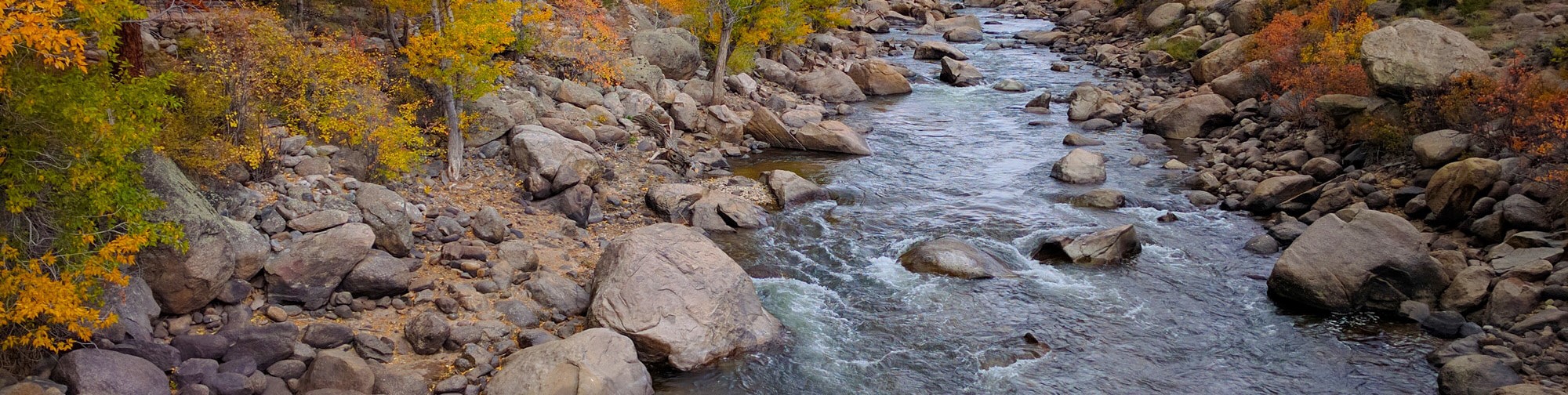 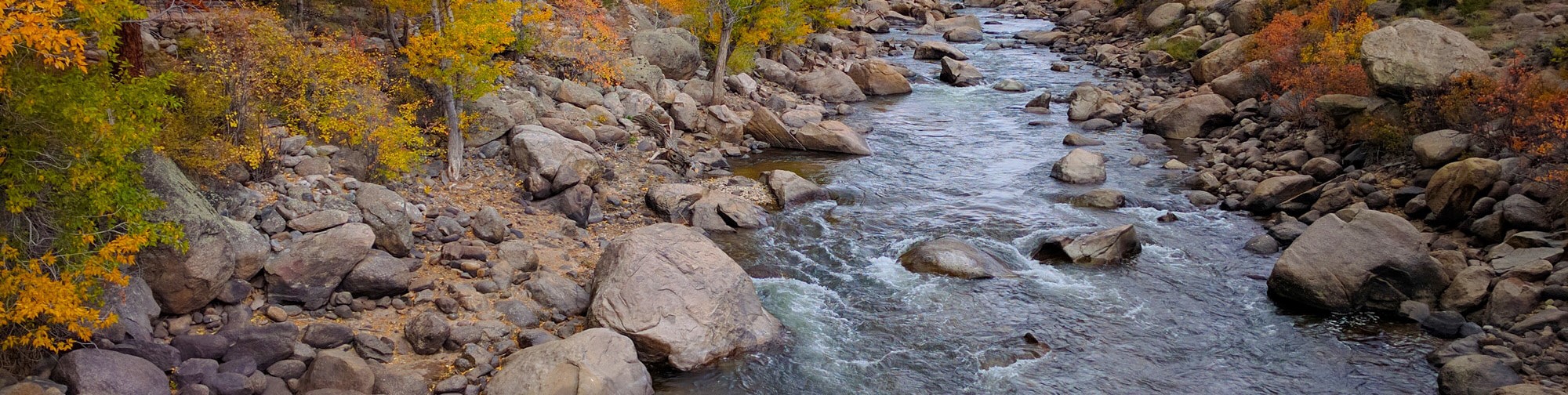 Project IDProject 
Description Project NameContact InformationLocation and GeographyLatitude 	Longitude		Lat. - Long. FlagCounty 	Water DistrictCost, Yield, and CapacityBasin Sub-RegionEstimated Yield	Units	Estimated Capacity	Units Estimated CostPrioritization [total to 100%]M. and I. Need [%]	Agricultural Need [%]Env. and Rec. Need [%]		Administrative Need [%] Water Rights Needs	Timeline TierPlanning AlignmentBasin Plan AlignmentLocal Plan AlignmentWater Plan AlignmentCore Data Number	Overall PriorityFundingFunding Status Funding Amt.Type 1Type 3Type 2